 متوسطة : عين عائشة                                                                                         يوم : 05 /12/2017مستوى: الأولى متوسط                                                                               المدة :  ساعــــ2ـتان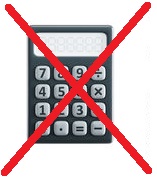 التمرين الأول: ----------------------------------- ( 3 نقاط )--------------------------------------------------------    *1~ أنقـل وأتمـم مايلي  : *2~   و  عددان عشريان حيث :      ،       .     أ~ أعــــط الكتابة العشرية لكل من العددين  و .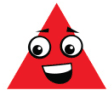     ب~ قارن بين العددين  و .      التمرين الثاني : --------------------------------- (3 نقاط)----------------------------------------------------------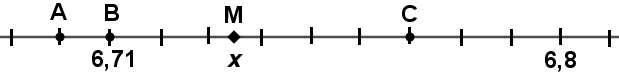  *1~ إليك نصف المستقيم المدّرج التالي :        أ~ عين فواصل النقط :  A ، B ، C .      ب~ عِلمًا أن العدد  يُمثل فاصلة النقطة M .          أكمل الحصر التالي :    .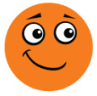  *2~ أعط رتبة مقدار الفرق :    396,78 – 53,421 .التمرين الثالث: ---------------------------------- (3 نقاط)----------------------------------------------------------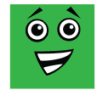 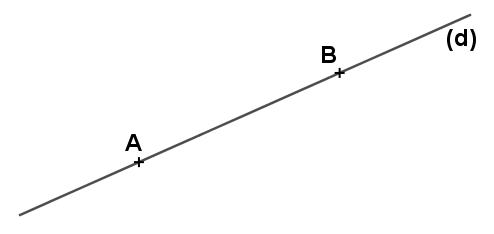  *1~ أنجز مثيـــلاً للشكل المقابل حيث : AB=6 cm . *2~ عين النقطة N منتصف [AB] . *3~ أرسم المستقيم  الذي يشمل N ويعامد (d) . *4~ ماذا يُمثل المستقيم  بالنسبة للقطعة [AB] . *5~ عين النقطة M  حيث :   و  . *6~ مانوع المثلث NBM ؟ برّر اجابتك .التمرين الرابع : --------------------------------- (3 نقاط)---------------------------------------------------------- *1~ أرسم  دائرة  (c) مركزها النقطة O و نصف قطرها 3cm ، [AB]  قطر لها . *2~ عين النقطة D من الدائرة (c) حيث :  BD=3 cm . *3~ مــــانوع المثلث OBD ؟ برّر إجابتك .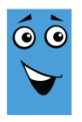  *4~ أرسم المستقيم () الذي يشمل النقطة D ويوازي (AB) . *5~ أذكر اسم  قوس و اسم زاوية من الشكل المتحصل عليه ( المطلوب كتابة الرمز المناسب لكل اسم). الوضعية الإدماجية: -------------------------------- (8 نقاط)-------------------------------------------------------                 اشترى تاجرخضر 1234,5kg من البطاطا من احد الحقول بسعر 50 DA للكيلوغرام الواحد ، يريد هذا التاجر 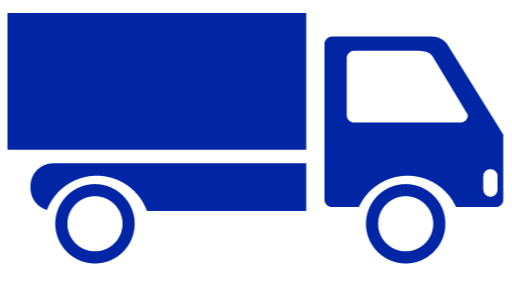   كراء شاحنة لنقل سلعته الى سوق التجزئة .فقصد مكان كراء الشاحنات :   قال له صاحب الشاحنة الأولى (1):" أنقل لك سلعتك في 3 رحلات بـ  1700 DA  للرحلة الواحدة " .   قال له صاحب الشاحنة الثانية (2):" أنقل لك سلعتك في 4 رحلات بـ  1200 DA  للرحلة الواحدة " .الجزء الأول : *1~ مـــاهو العرض الرابح الذي سيختاره هذا التاجر ( الأول أم الثاني )  ؟ - برّر جوابك .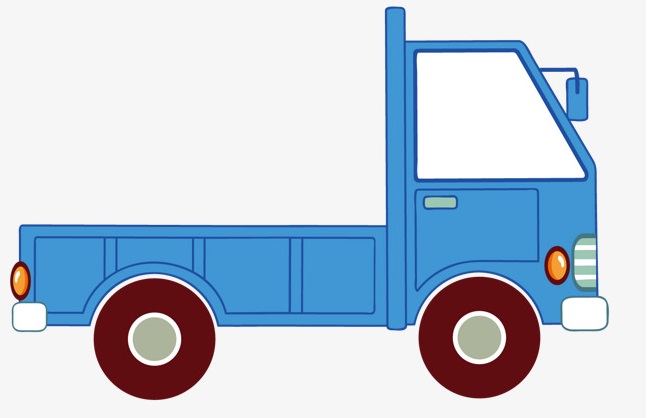  *2~ بعد إختيار العرض المناسب – أحسب كلفة الشراء . الجزء الثاني : في سوق التجزئة ، باع التاجر سلعتـــــه (1234,5kgمن البطاطا) بسعر 65 DA  للكيلوغرام الواحد .     *~ أحسب المبلغ الذي ربحه هذا التاجر .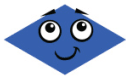 أســـــاتذة المـــــــــــــادة يتمنّون لكم التوفيق